Data items collected by the eGov Replacement Plates request but not collected by the DS-102 Form;Vehicle Registration Type:Mission VehiclePersonal Vehicle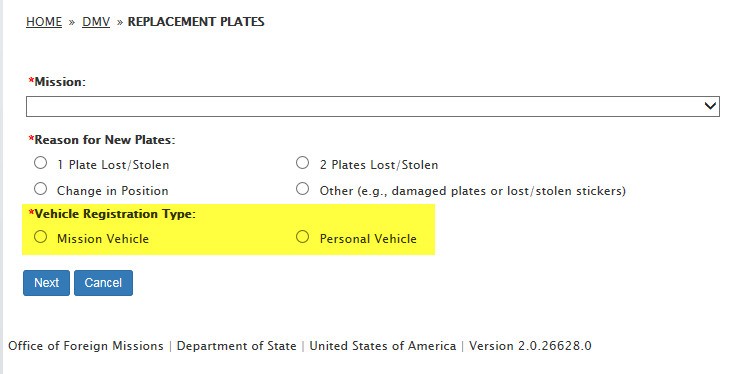 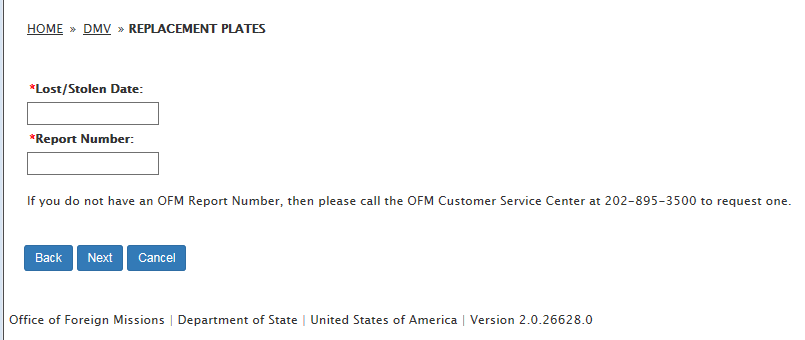 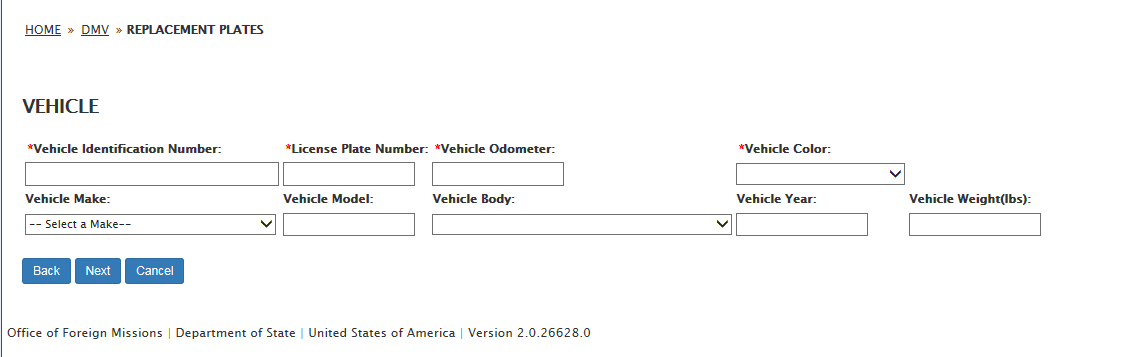 Insurance Carrier:Insurance Company NameStreet NumberStreet NameStreet TypeQuadrantUnit TypeUnit NumberCityStateZip CodeInsurance Company Phone Number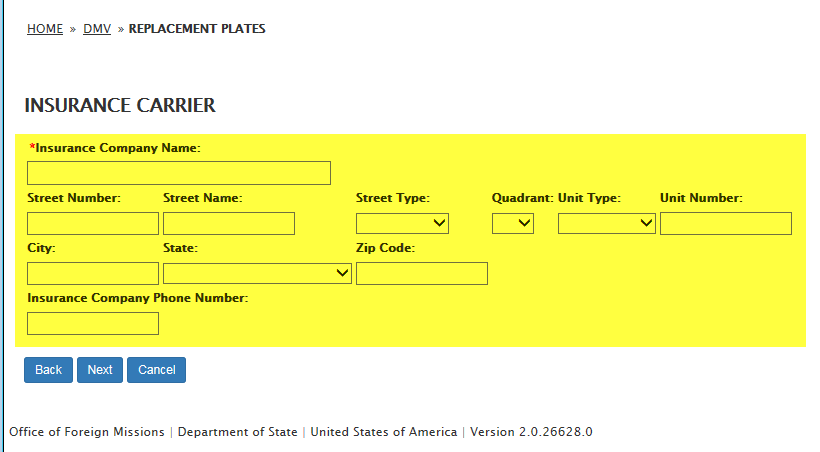 Insurance Broker:Insurance Broker NameStreet NumberStreet NameStreet TypeQuadrantUnit TypeUnit NumberCityStateZip CodeInsurance Broker Phone Number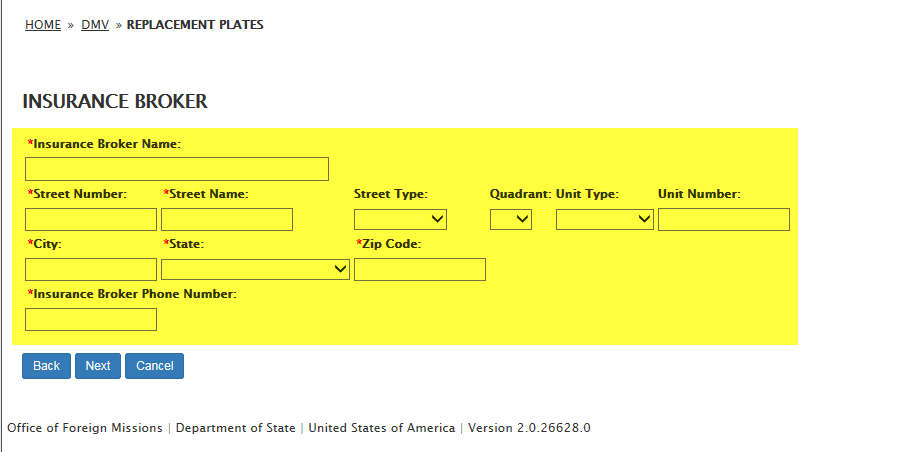 Insurance Policy:Insurance Policy NumberInsurance Policy Start DateInsurance Policy End DateInsurance Coverage TypeP/A/P:Personal Injury per Person AmountPersonal Injury per Accident AmountPersonal Damage per Accident Amount Combined Single Limit:Personal Injury and Property Damage per Accident Amount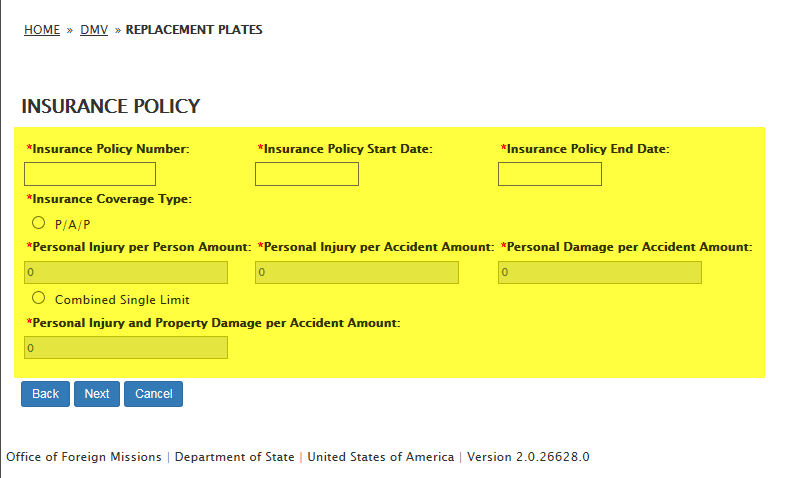 Remark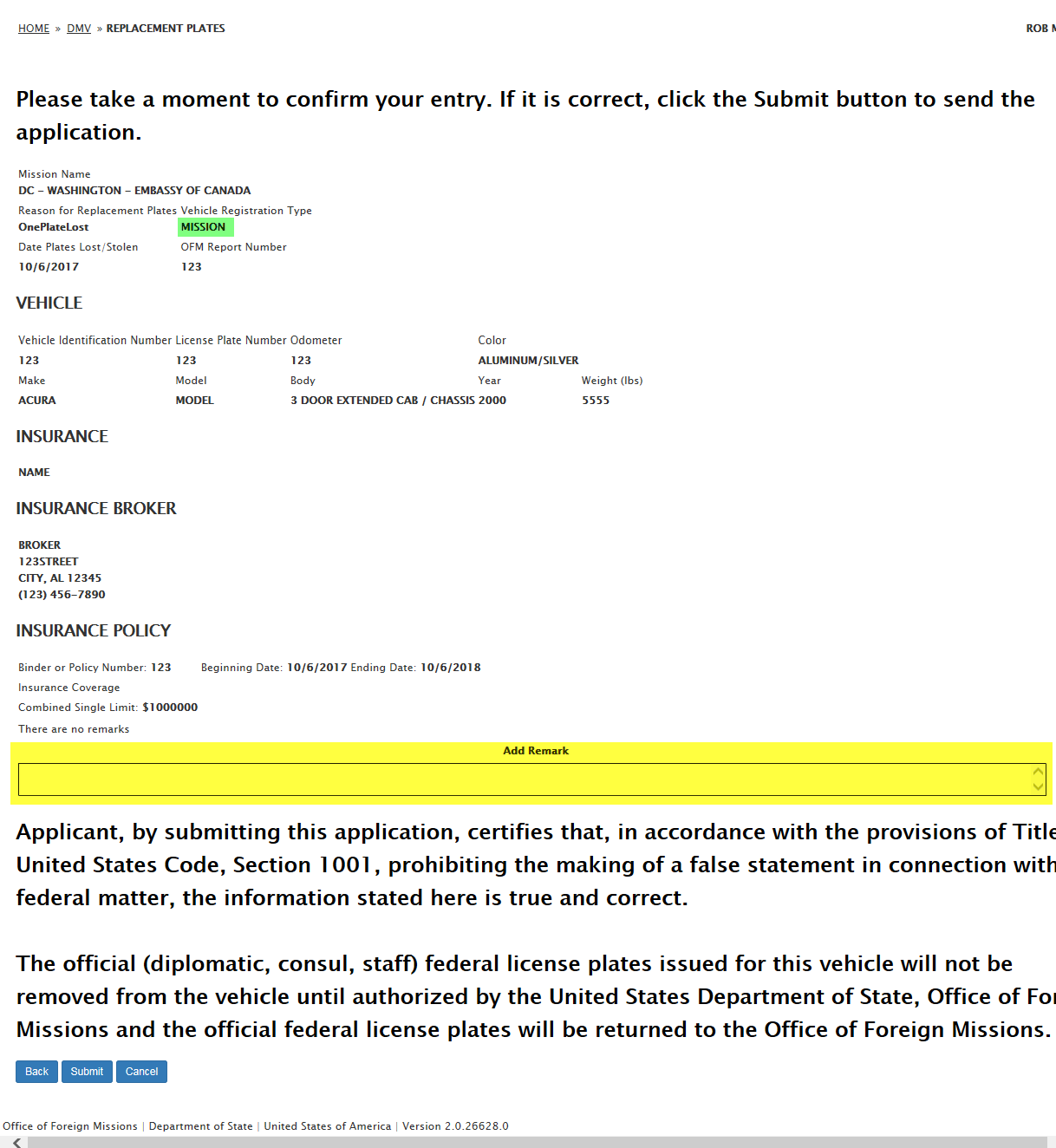 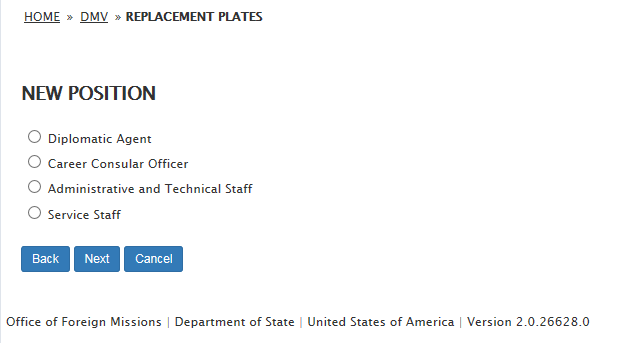 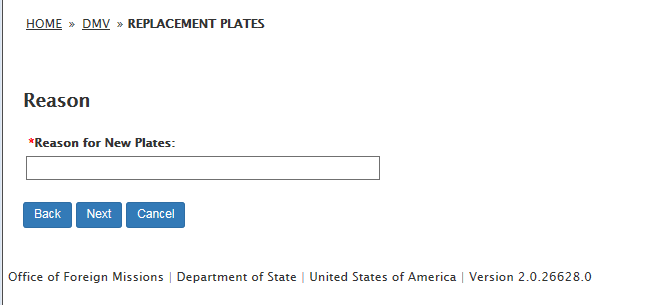 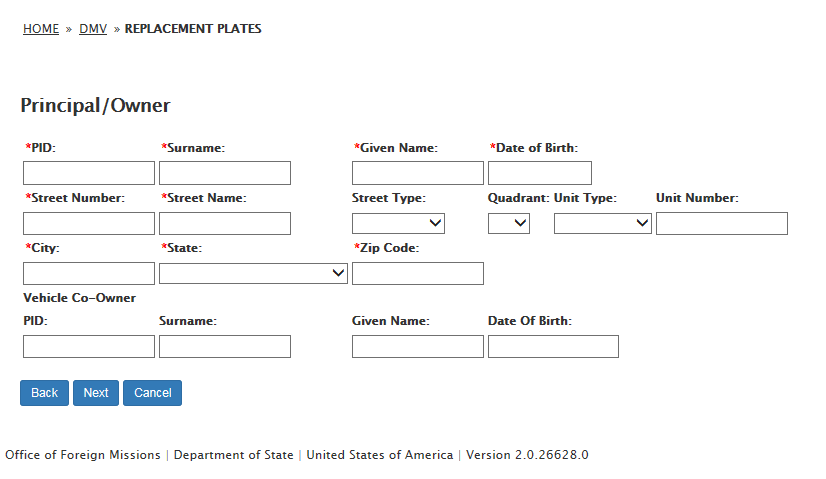 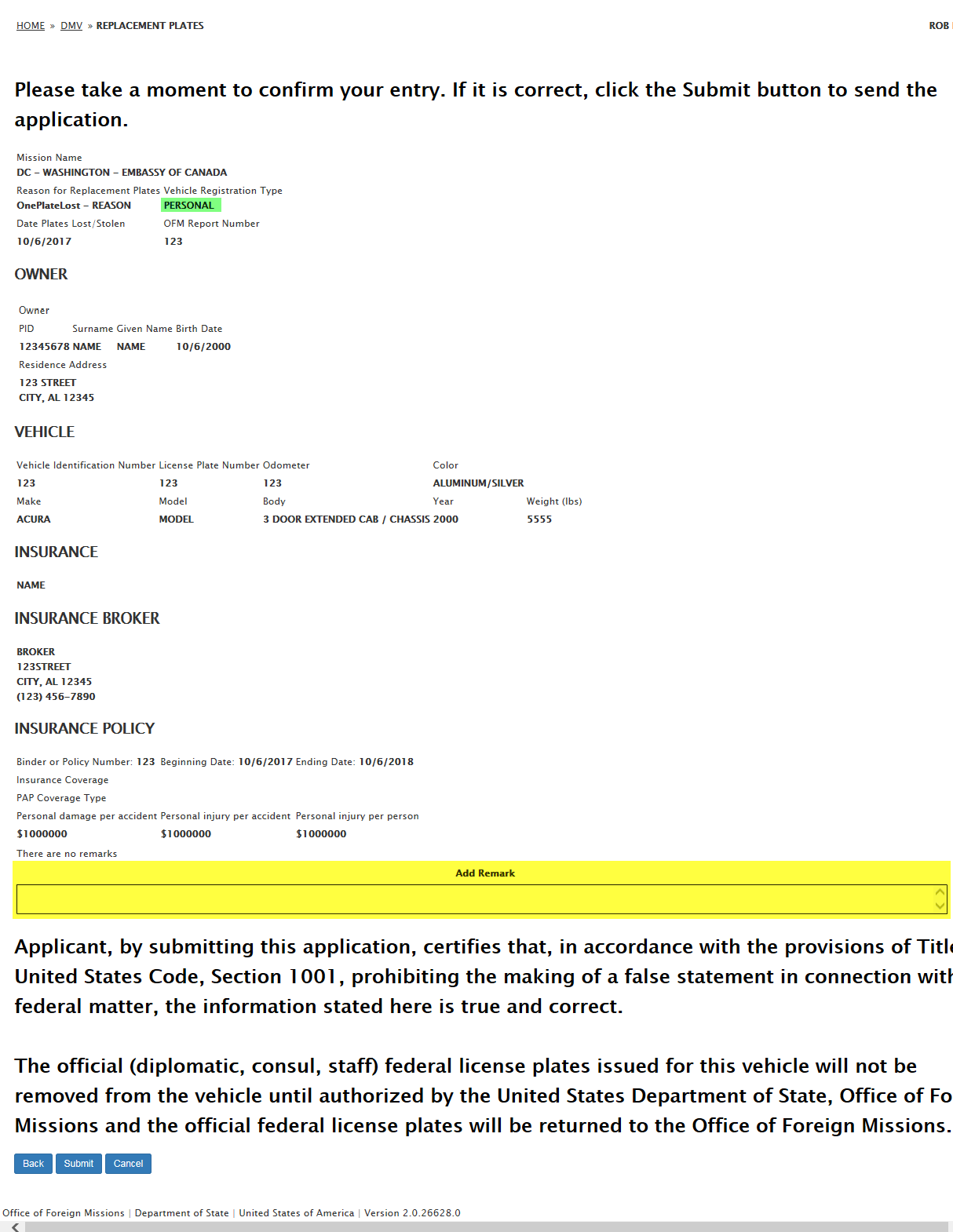 